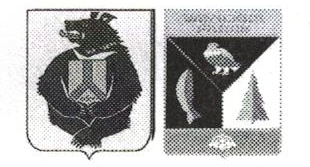 АДМИНИСТРАЦИЯ СЕЛЬСКОГО ПОСЕЛЕНИЯ«СЕЛО БУЛАВА»Ульчского муниципального района Хабаровского краяПОСТАНОВЛЕНИЕ29.03.2018      № 26 -пас. Булава         ОБ УТВЕРЖДЕНИИ ПОЛОЖЕНИЯ О КОМИССИИ ПО ПРОВЕДЕНИЮ ИНВЕНТАРИЗАЦИИ КАЧЕСТВА ГОРОДСКОЙ СРЕДЫ СЕЛЬСКОГО ПОСЕЛЕНИЯ «СЕЛО БУЛАВА» УЛЬЧСКОГО МУНИЦИПАЛЬНОГО РАЙОНА ХАБАРОВСКОГО КРАЯ
         В соответствии с Федеральными законами от 06.10.2003 N 131-ФЗ "Об общих принципах организации местного самоуправления в Российской Федерации", от 13.03.2006 N 38-ФЗ "О рекламе", от 25.06.2002 N 73-ФЗ "Об объектах культурного наследия (памятниках истории и культуры) народов Российской Федерации", Уставом сельского поселения «Село Булава», в целях проведения инвентаризации качества городской среды в ходе реализации приоритетного проекта "Формирование комфортной городской среды" на территории сельского поселения «Село Булава» Ульчского муниципального района . администрация сельского поселения «Село Булава»ПОСТАНОВЛЯЕТ:
        1. Утвердить Положение о комиссии по проведению инвентаризации качества городской среды согласно приложению к настоящему постановлению.  2. Опубликовать настоящее постановление в Информационном листке органа местного самоуправления «Село Булава» в «Вестнике местного самоуправления» и разместить на официальном сайте администрации сельского поселения в сети Интернет. 3. Контроль за выполнением настоящего постановления оставляю за собой.4. Настоящее постановление вступает в силу после его официального опубликования.Глава сельского поселения                                                             Н.П. Росугбу Приложение №1
к постановлению администрации
сельского поселения «Село Булава» 
от 29 марта 2018 года N 26 -па ПОЛОЖЕНИЕ О КОМИССИИ  ПО ПРОВЕДЕНИЮ ИНВЕНТАРИЗАЦИИ КАЧЕСТВА ГОРОДСКОЙ СРЕДЫ СЕЛЬСКОГО ПОСЕЛЕНИЯ «СЕЛО БУЛАВА» УЛЬЧСКОГО МУНИЦИПАЛЬНОГО РАЙОНА1. Общие положения
1.1. Комиссия по проведению инвентаризации качества городской среды (далее - Комиссия) создается в целях проведения инвентаризации качества городской среды с точки зрения соответствия рекламных конструкций и вывесок требованиям действующего законодательства в ходе реализации приоритетного проекта "Формирование комфортной городской среды" на территории муниципального образования сельского поселения «Село Булава» Ульчского муниципального района.
1.2. Комиссия в своей деятельности руководствуется законодательством Российской Федерации, Хабаровского края, муниципальными правовыми актами.
1.3. Организует работу Комиссии администрация сельского поселения «Село Булава» Ульчского муниципального района Хабаровского края (далее - Администрация).2. Состав Комиссии
2.1. Комиссия состоит из трех человек и формируется из:
- двух представителей Администрации;
- представителя Совета депутатов сельского поселения «Село Булава» Ульчского муниципального района Хабаровского края.
2.2. Персональный состав всех членов Комиссии и лиц, замещающих членов Комиссии, утверждается постановлением администрации сельского поселения «Село Булава» Ульчского муниципального района .3. Основные задачи КомиссииОсновными задачами Комиссии являются:- проведение инвентаризации рекламных конструкций и вывесок на территории муниципального образования сельского поселения «Село Булава» Ульчского муниципального района;
- выявление рекламных конструкций и вывесок, не соответствующих требованиям действующего законодательства;
- оценка технического состояния и внешнего вида рекламных конструкций и вывесок.4. Порядок работы Комиссии
4.1. Основной организационной формой деятельности Комиссии являются выездные проверки.
4.2. Комиссия в составе трех человек проводит выездные проверки ежемесячно не менее 4-х раз в месяц.
4.3. Проверки осуществляются на территориях сельского поселения «Село Булава» Ульчского муниципального района, определенных постановлением администрации сельского поселения «Село Булава» Ульчского муниципального района .
4.4. Администрация приглашает к участию в работе Комиссии члена Комиссии – представителя Совета депутатов сельского поселения «Село Булава» Ульчского муниципального района Хабаровского края, на территории которого проводится выездная проверка, путем направления телефонограммы, подписанной председателем Администрации или лицом, исполняющим его обязанности, с указанием места, даты и времени проведения выездной проверки. Телефонограммы направляются не позднее чем за 2 рабочих дня до даты проведения выездной проверки.
4.5. Комиссия при проведении выездной проверки зданий, являющихся объектами культурного наследия регионального значения, выявленными объектами культурного наследия, привлекает к участию в работе Комиссии представителя комитета по культуре и искусству Ульчского района  по согласованию.
4.6. По результатам работы Комиссии составляется акт по форме согласно приложению к настоящему Положению.
4.7. Акт подписывается тремя членами Комиссии.
4.8. Акт составляется в одном экземпляре, оригинал которого хранится в Администрации.Приложение №2
к постановлению администрации
сельского поселения «Село Булава» 
от 29 марта 2018 года N 26 -паАКТ КОМИССИОННОГО ОБСЛЕДОВАНИЯ ПРОВЕДЕНИЯ ИНВЕНТАРИЗАЦИИ КАЧЕСТВА ГОРОДСКОЙ СРЕДЫ
"____" ___________ 20___ г. с. Булава 

Комиссия в составе:

_________________________________ -  представитель Администрации,
(Ф.И.О.)

_________________________________ - представитель Администрации,
(Ф.И.О.)

________________________________ - представитель Совета Депутатов
(Ф.И.О.)
сельского поселения «Село Булава», провела инвентаризацию
вывесок и рекламных конструкций __________________________________________________________________
(указываются адреса/адрес проводимой выездной проверки)________________<*> указывается административный округ сельского поселения «Село Булава», на территории которого проводится выездная проверка.Члены Комиссии:
___________________ _________________ _____________________________
(должность) (подпись) (расшифровка подписи)
___________________ _________________ _____________________________
(должность) (подпись) (расшифровка подписи)
___________________ _________________ _____________________________
(должность) (подпись) (расшифровка подписи)N п/п Наименование мероприятия Единицы измерения Результат 1 Количество проверенных объектов в рамках одной выездной проверки:а) объекты недвижимости б) отдельно стоящие рекламные конструкции в) объекты культурного наследия 2 Выявлено рекламных конструкций, из них:а) разрешение на установку и эксплуатацию рекламной конструкции оформлено/отсутствует б) техническое состояние удовлетворительное/неудовлетворительное в) внешний вид удовлетворительный/неудовлетворительный 3 Выявлено рекламных конструкций (на объектах культурного наследия) из них:а) разрешение на установку и эксплуатацию рекламной конструкции оформлено/отсутствует б) техническое состояние удовлетворительное/неудовлетворительное в) внешний вид удовлетворительный/неудовлетворительный 4 Выявлено вывесок на объектах недвижимости (за исключением объектов культурного наследия):а) техническое состояние удовлетворительное/неудовлетворительное б) внешний вид удовлетворительный/неудовлетворительный 5 Выявлено вывесок на объектах недвижимости (на объектах культурного наследия):а) техническое состояние удовлетворительное/неудовлетворительное б) внешний вид удовлетворительный/неудовлетворительный 